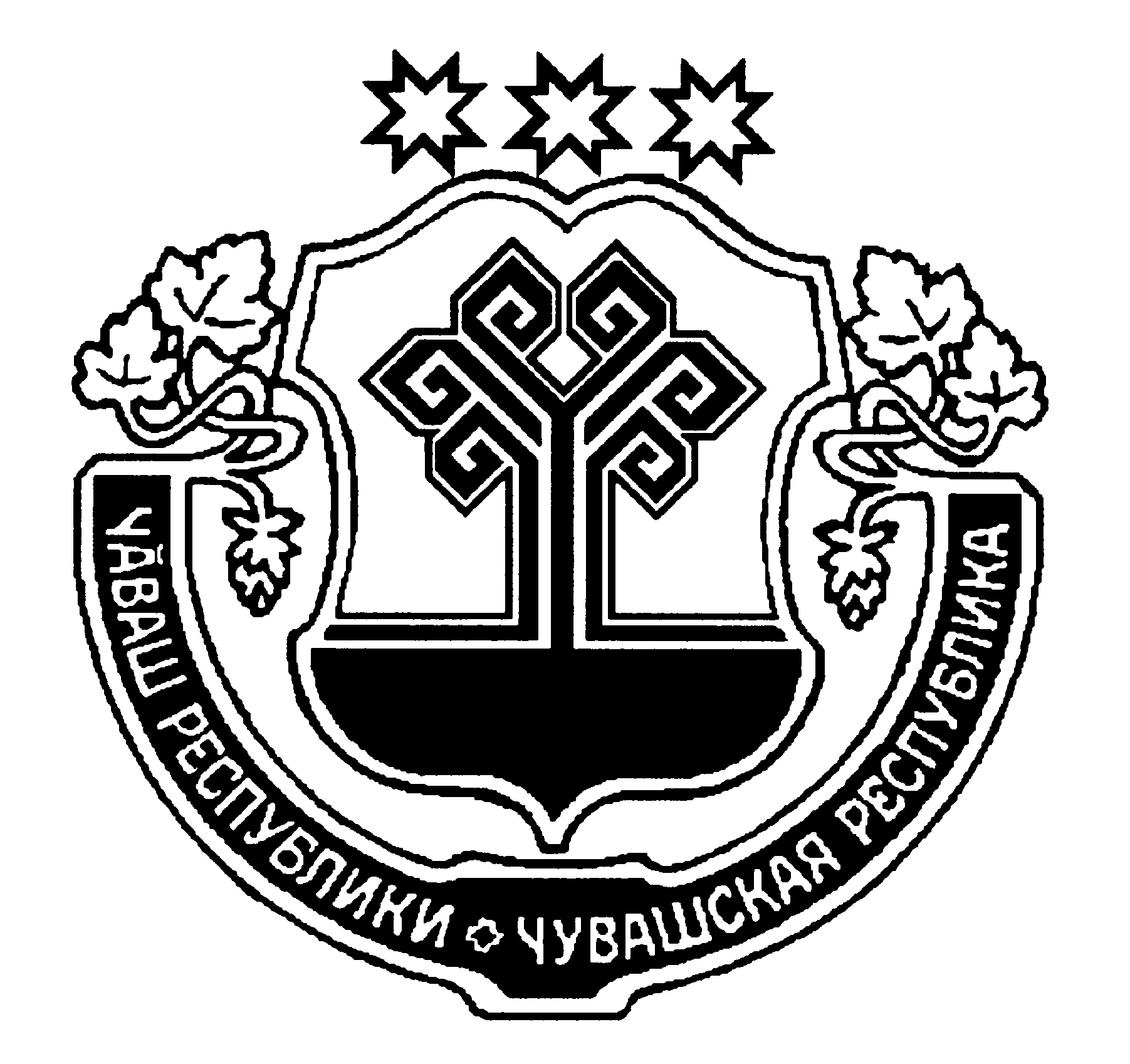 О внесение изменений в решение Собрания депутатов Цивильского городского поселения  № 43 от 20.12.2017 г. «О бюджете Цивильского городского поселения Цивильского района Чувашской Республики на 2018 год и на плановый период 2019 и 2020 годов»      В соответствии со статьей 232 Бюджетного кодекса Российской Федерации статьей 46 Положения о бюджетном процессе в Цивильском городском поселении Цивильского района Чувашской Республики Собрание депутатов Цивильского городского поселения Цивильского района Чувашской РеспубликиРЕШИЛО:  	Внести в решение Собрания депутатов Цивильского городского поселения № 43 от 20.12.2017 г. «О бюджете Цивильского городского поселения Цивильского района Чувашской Республики на 2018 год и на плановый период 2019-2020 годов» (далее-решение) следующие изменения:Приложения № 4,  № 5, № 6, № 7, № 8, № 9, № 15  к решению изложить в следующей редакции:            2. Настоящее решение вступает в силу после его официального опубликования в периодичном печатном издании «Официальный вестник Цивильского городского поселения».Глава Цивильского городского поселения                                                                                В.П. НиколаевЧАВАШ РЕСПУБЛИКИÇĚРПУ   РАЙОНЧУВАШСКАЯ РЕСПУБЛИКАЦИВИЛЬСКИЙ РАЙОН ÇĚРПУ ХУЛИ  ПОСЕЛЕНИЙĚН ДЕПУТАТСЕН ПУХАВĚЙЫШАНУ2018 Ç. Çурла 17- меше 08 №Çӗрпу хулиСОБРАНИЕ ДЕПУТАТОВЦИВИЛЬСКОГО  ГОРОДСКОГО ПОСЕЛЕНИЯ РЕШЕНИЕ17 августа 2018 г.   № 08                   город  ЦивильскПриложение № 4Приложение № 4Приложение № 4Приложение № 4Приложение № 4Приложение № 4 к решению Собрания депутатов Цивильского городского поселения к решению Собрания депутатов Цивильского городского поселения к решению Собрания депутатов Цивильского городского поселения к решению Собрания депутатов Цивильского городского поселения к решению Собрания депутатов Цивильского городского поселения к решению Собрания депутатов Цивильского городского поселения Цивильского района Чувашской Республики  от 20.12.2017г.  Цивильского района Чувашской Республики  от 20.12.2017г.  Цивильского района Чувашской Республики  от 20.12.2017г.  Цивильского района Чувашской Республики  от 20.12.2017г.  Цивильского района Чувашской Республики  от 20.12.2017г.  Цивильского района Чувашской Республики  от 20.12.2017г. №43 "О бюджете Цивильского городского поселения№43 "О бюджете Цивильского городского поселения№43 "О бюджете Цивильского городского поселения№43 "О бюджете Цивильского городского поселения№43 "О бюджете Цивильского городского поселения№43 "О бюджете Цивильского городского поселения Цивильского района на 2018 год и на плановый период 2019 и 2020 годов" Цивильского района на 2018 год и на плановый период 2019 и 2020 годов" Цивильского района на 2018 год и на плановый период 2019 и 2020 годов" Цивильского района на 2018 год и на плановый период 2019 и 2020 годов" Цивильского района на 2018 год и на плановый период 2019 и 2020 годов" Цивильского района на 2018 год и на плановый период 2019 и 2020 годов"ДоходыДоходыДоходыДоходыДоходыДоходыДоходыДоходыбюджета Цивльского городского поселения Цивильского района на 2018 годбюджета Цивльского городского поселения Цивильского района на 2018 годбюджета Цивльского городского поселения Цивильского района на 2018 годбюджета Цивльского городского поселения Цивильского района на 2018 годбюджета Цивльского городского поселения Цивильского района на 2018 годбюджета Цивльского городского поселения Цивильского района на 2018 годбюджета Цивльского городского поселения Цивильского района на 2018 годбюджета Цивльского городского поселения Цивильского района на 2018 год(в рублях)(в рублях)Код бюджетной классификации Российской ФедерацииКод бюджетной классификации Российской ФедерацииНаименование доходовНаименование доходовНаименование доходовНаименование доходовУвеличение, уменьшение (-)Увеличение, уменьшение (-)11222233200 00000 00 0000 000200 00000 00 0000 000Безвозмездные поступления от других бюджетов бюджетной системы Российской ФедерацииБезвозмездные поступления от других бюджетов бюджетной системы Российской ФедерацииБезвозмездные поступления от других бюджетов бюджетной системы Российской ФедерацииБезвозмездные поступления от других бюджетов бюджетной системы Российской Федерации-18 991 400,00-18 991 400,00202 20000 00 0000 151202 20000 00 0000 151Субсидии бюджетам бюджетной системы Российской Федерации (межбюджетные субсидии)Субсидии бюджетам бюджетной системы Российской Федерации (межбюджетные субсидии)Субсидии бюджетам бюджетной системы Российской Федерации (межбюджетные субсидии)Субсидии бюджетам бюджетной системы Российской Федерации (межбюджетные субсидии)-24 997 300,00-24 997 300,00202 20077 13 0000 151202 20077 13 0000 151Субсидии бюджетам городских поселений на софинансирование капитальных вложений в объекты муниципальной собственностиСубсидии бюджетам городских поселений на софинансирование капитальных вложений в объекты муниципальной собственностиСубсидии бюджетам городских поселений на софинансирование капитальных вложений в объекты муниципальной собственностиСубсидии бюджетам городских поселений на софинансирование капитальных вложений в объекты муниципальной собственности-25 129 800,00-25 129 800,00202 29999 13 0000 151202 29999 13 0000 151Прочие субсидии бюджетам городских поселенийПрочие субсидии бюджетам городских поселенийПрочие субсидии бюджетам городских поселенийПрочие субсидии бюджетам городских поселений132 500,00132 500,00202 30000 00 0000 151202 30000 00 0000 151Субвенции бюджетам бюджетной системы Российской ФедерацииСубвенции бюджетам бюджетной системы Российской ФедерацииСубвенции бюджетам бюджетной системы Российской ФедерацииСубвенции бюджетам бюджетной системы Российской Федерации5 900,005 900,00202 30024 13 0000 151202 30024 13 0000 151Субвенции бюджетам городских поселений на выполнение предаваемых полномочий субъектов Российской ФедерацииСубвенции бюджетам городских поселений на выполнение предаваемых полномочий субъектов Российской ФедерацииСубвенции бюджетам городских поселений на выполнение предаваемых полномочий субъектов Российской ФедерацииСубвенции бюджетам городских поселений на выполнение предаваемых полномочий субъектов Российской Федерации5 900,005 900,00202 40000 00 0000 151202 40000 00 0000 151Иные межбюджетные трансфертыИные межбюджетные трансфертыИные межбюджетные трансфертыИные межбюджетные трансферты6 000 000,006 000 000,00202 49999 13 0000 151202 49999 13 0000 151Прочие межбюджетные трансферты, передаваемые бюджетам городских поселенийПрочие межбюджетные трансферты, передаваемые бюджетам городских поселенийПрочие межбюджетные трансферты, передаваемые бюджетам городских поселенийПрочие межбюджетные трансферты, передаваемые бюджетам городских поселений6 000 000,006 000 000,00Всего:Всего:-18 991 400,00-18 991 400,00Приложение № 5Приложение № 5Приложение № 5Приложение № 5Приложение № 5Приложение № 5Приложение № 5 к решению Собрания депутатов Цивильского городского поселения к решению Собрания депутатов Цивильского городского поселения к решению Собрания депутатов Цивильского городского поселения к решению Собрания депутатов Цивильского городского поселения к решению Собрания депутатов Цивильского городского поселения к решению Собрания депутатов Цивильского городского поселения к решению Собрания депутатов Цивильского городского поселения Цивильского района Чувашской Республики  от 20.12.2017г.  Цивильского района Чувашской Республики  от 20.12.2017г.  Цивильского района Чувашской Республики  от 20.12.2017г.  Цивильского района Чувашской Республики  от 20.12.2017г.  Цивильского района Чувашской Республики  от 20.12.2017г.  Цивильского района Чувашской Республики  от 20.12.2017г.  Цивильского района Чувашской Республики  от 20.12.2017г. №43 "О бюджете Цивильского городского поселения№43 "О бюджете Цивильского городского поселения№43 "О бюджете Цивильского городского поселения№43 "О бюджете Цивильского городского поселения№43 "О бюджете Цивильского городского поселения№43 "О бюджете Цивильского городского поселения№43 "О бюджете Цивильского городского поселения Цивильского района на 2018 год и на плановый период 2019 и 2020 годов" Цивильского района на 2018 год и на плановый период 2019 и 2020 годов" Цивильского района на 2018 год и на плановый период 2019 и 2020 годов" Цивильского района на 2018 год и на плановый период 2019 и 2020 годов" Цивильского района на 2018 год и на плановый период 2019 и 2020 годов" Цивильского района на 2018 год и на плановый период 2019 и 2020 годов" Цивильского района на 2018 год и на плановый период 2019 и 2020 годов"ДоходыДоходыДоходыДоходыДоходыДоходыДоходыДоходыбюджета Цивильского городского поселения Цивильского района на 2019 и 2020 годыбюджета Цивильского городского поселения Цивильского района на 2019 и 2020 годыбюджета Цивильского городского поселения Цивильского района на 2019 и 2020 годыбюджета Цивильского городского поселения Цивильского района на 2019 и 2020 годыбюджета Цивильского городского поселения Цивильского района на 2019 и 2020 годыбюджета Цивильского городского поселения Цивильского района на 2019 и 2020 годыбюджета Цивильского городского поселения Цивильского района на 2019 и 2020 годыбюджета Цивильского городского поселения Цивильского района на 2019 и 2020 годыКоды доходов бюджетной классификации Российской ФедерацииНаименование доходовНаименование доходовНаименование доходовНаименование доходовСумма, рублейСумма, рублейСумма, рублейКоды доходов бюджетной классификации Российской ФедерацииНаименование доходовНаименование доходовНаименование доходовНаименование доходов2019 год2020 год2020 год12222344200 00000 00 0000 000Безвозмездные поступления от других бюджетов бюджетной системы Российской ФедерацииБезвозмездные поступления от других бюджетов бюджетной системы Российской ФедерацииБезвозмездные поступления от других бюджетов бюджетной системы Российской ФедерацииБезвозмездные поступления от других бюджетов бюджетной системы Российской Федерации5 900,005 900,005 900,00202 30000 00 0000 151Субвенции бюджетам бюджетной системы Российской ФедерацииСубвенции бюджетам бюджетной системы Российской ФедерацииСубвенции бюджетам бюджетной системы Российской ФедерацииСубвенции бюджетам бюджетной системы Российской Федерации5 900,005 900,005 900,00202 30024 13 0000 151Субвенции бюджетам городских поселений на выполнение предаваемых полномочий субъектов Российской ФедерацииСубвенции бюджетам городских поселений на выполнение предаваемых полномочий субъектов Российской ФедерацииСубвенции бюджетам городских поселений на выполнение предаваемых полномочий субъектов Российской ФедерацииСубвенции бюджетам городских поселений на выполнение предаваемых полномочий субъектов Российской Федерации5 900,005 900,005 900,00Всего:5 900,005 900,005 900,00Приложение №6Приложение №6Приложение №6Приложение №6Приложение №6Приложение №6Приложение №6к решению Собрания депутатов Цивильского городского поселенияк решению Собрания депутатов Цивильского городского поселенияк решению Собрания депутатов Цивильского городского поселенияк решению Собрания депутатов Цивильского городского поселенияк решению Собрания депутатов Цивильского городского поселенияк решению Собрания депутатов Цивильского городского поселенияк решению Собрания депутатов Цивильского городского поселения Цивильского района Чувашской Республики  от 20.12.2017г. №43 Цивильского района Чувашской Республики  от 20.12.2017г. №43 Цивильского района Чувашской Республики  от 20.12.2017г. №43 Цивильского района Чувашской Республики  от 20.12.2017г. №43 Цивильского района Чувашской Республики  от 20.12.2017г. №43 Цивильского района Чувашской Республики  от 20.12.2017г. №43 Цивильского района Чувашской Республики  от 20.12.2017г. №43"О бюджете Цивильского  городского поселения Цивильского района "О бюджете Цивильского  городского поселения Цивильского района "О бюджете Цивильского  городского поселения Цивильского района "О бюджете Цивильского  городского поселения Цивильского района "О бюджете Цивильского  городского поселения Цивильского района "О бюджете Цивильского  городского поселения Цивильского района "О бюджете Цивильского  городского поселения Цивильского района на 2018 год и на плановый период 2019 и 2020 годов"на 2018 год и на плановый период 2019 и 2020 годов"на 2018 год и на плановый период 2019 и 2020 годов"на 2018 год и на плановый период 2019 и 2020 годов"на 2018 год и на плановый период 2019 и 2020 годов"на 2018 год и на плановый период 2019 и 2020 годов"на 2018 год и на плановый период 2019 и 2020 годов"Распределение Распределение Распределение Распределение Распределение Распределение Распределение бюджетных ассигнований по разделам, подразделам, целевым статьямбюджетных ассигнований по разделам, подразделам, целевым статьямбюджетных ассигнований по разделам, подразделам, целевым статьямбюджетных ассигнований по разделам, подразделам, целевым статьямбюджетных ассигнований по разделам, подразделам, целевым статьямбюджетных ассигнований по разделам, подразделам, целевым статьямбюджетных ассигнований по разделам, подразделам, целевым статьям(муниципальным программам и непрограммным направлениям деятельности) и (муниципальным программам и непрограммным направлениям деятельности) и (муниципальным программам и непрограммным направлениям деятельности) и (муниципальным программам и непрограммным направлениям деятельности) и (муниципальным программам и непрограммным направлениям деятельности) и (муниципальным программам и непрограммным направлениям деятельности) и (муниципальным программам и непрограммным направлениям деятельности) и группам (группам и подгруппам) видов расходов классификации расходов бюджетагруппам (группам и подгруппам) видов расходов классификации расходов бюджетагруппам (группам и подгруппам) видов расходов классификации расходов бюджетагруппам (группам и подгруппам) видов расходов классификации расходов бюджетагруппам (группам и подгруппам) видов расходов классификации расходов бюджетагруппам (группам и подгруппам) видов расходов классификации расходов бюджетагруппам (группам и подгруппам) видов расходов классификации расходов бюджета  Цивильского городского поселения Цивильского района Чувашской Республики на 2018 год  Цивильского городского поселения Цивильского района Чувашской Республики на 2018 год  Цивильского городского поселения Цивильского района Чувашской Республики на 2018 год  Цивильского городского поселения Цивильского района Чувашской Республики на 2018 год  Цивильского городского поселения Цивильского района Чувашской Республики на 2018 год  Цивильского городского поселения Цивильского района Чувашской Республики на 2018 год  Цивильского городского поселения Цивильского района Чувашской Республики на 2018 год(рублей)(рублей)(рублей)ПоказателиПоказателиРЗ ПРУвеличение, уменьшение (-)Увеличение, уменьшение (-)Увеличение, уменьшение (-)ПоказателиПоказателиРЗ ПРВсегоВсегоВсегоПоказателиПоказателиРЗ ПРВсегоВсегоВсего1123444Общегосударственные вопросыОбщегосударственные вопросы0161 642,0061 642,0061 642,00Функционирование Правительства Российской Федерации, высших исполнительных органов государственной власти субъектов Российской Федерации, местных администрацийФункционирование Правительства Российской Федерации, высших исполнительных органов государственной власти субъектов Российской Федерации, местных администраций01040,000,000,00Другие общегосударственные расходыДругие общегосударственные расходы011361 642,0061 642,0061 642,00Национальная безопасность и правоохранительная деятельностьНациональная безопасность и правоохранительная деятельность0350 000,0050 000,0050 000,00Другие вопросы в области национальной безопасности и правоохранительной деятельностиДругие вопросы в области национальной безопасности и правоохранительной деятельности031450 000,0050 000,0050 000,00Национальная экономикаНациональная экономика044 590 812,004 590 812,004 590 812,00Сельское хозяйство и рыболовствоСельское хозяйство и рыболовство04055 900,005 900,005 900,00Дорожное хозяйство (дорожные фонды)Дорожное хозяйство (дорожные фонды)04094 584 912,004 584 912,004 584 912,00Жилищно-коммунальное хозяйствоЖилищно-коммунальное хозяйство05-23 994 573,29-23 994 573,29-23 994 573,29Жилищное хозяйствоЖилищное хозяйство0501-213 921,66-213 921,66-213 921,66Коммунальное хозяйствоКоммунальное хозяйство0502-23 481 017,63-23 481 017,63-23 481 017,63БлагоустройствоБлагоустройство0503-299 634,00-299 634,00-299 634,00Культура, кинематографияКультура, кинематография08300 719,29300 719,29300 719,29КультураКультура0801300 719,29300 719,29300 719,29ИтогоИтого-18 991 400,00-18 991 400,00-18 991 400,00Приложение № 7Приложение № 7Приложение № 7Приложение № 7Приложение № 7Приложение № 7к решению Собрания депутатов Цивильского городскогок решению Собрания депутатов Цивильского городскогок решению Собрания депутатов Цивильского городскогок решению Собрания депутатов Цивильского городскогок решению Собрания депутатов Цивильского городскогок решению Собрания депутатов Цивильского городского поселения Цивильского района  от 20.12.2017г. №43 поселения Цивильского района  от 20.12.2017г. №43 поселения Цивильского района  от 20.12.2017г. №43 поселения Цивильского района  от 20.12.2017г. №43 поселения Цивильского района  от 20.12.2017г. №43 поселения Цивильского района  от 20.12.2017г. №43 "О бюджете Цивильского городского поселения Цивильского "О бюджете Цивильского городского поселения Цивильского "О бюджете Цивильского городского поселения Цивильского "О бюджете Цивильского городского поселения Цивильского "О бюджете Цивильского городского поселения Цивильского "О бюджете Цивильского городского поселения Цивильского "О бюджете Цивильского городского поселения Цивильского района на 2018 год и на плановый период 2019 и 2020 годов" района на 2018 год и на плановый период 2019 и 2020 годов" района на 2018 год и на плановый период 2019 и 2020 годов" района на 2018 год и на плановый период 2019 и 2020 годов" района на 2018 год и на плановый период 2019 и 2020 годов" района на 2018 год и на плановый период 2019 и 2020 годов" района на 2018 год и на плановый период 2019 и 2020 годов"Распределение Распределение Распределение Распределение Распределение Распределение Распределение бюджетных ассигнований по разделам, подразделам, целевым статьям (муниципальным программам Цивильского городского поселения Цивильского района Чувашской Республики) и группам(группам и подгруппам) видов расходов классификации расходов бюджета Цивильского городского поселения Цивильского района Чувашской Республики на 2019 и 2020 годыбюджетных ассигнований по разделам, подразделам, целевым статьям (муниципальным программам Цивильского городского поселения Цивильского района Чувашской Республики) и группам(группам и подгруппам) видов расходов классификации расходов бюджета Цивильского городского поселения Цивильского района Чувашской Республики на 2019 и 2020 годыбюджетных ассигнований по разделам, подразделам, целевым статьям (муниципальным программам Цивильского городского поселения Цивильского района Чувашской Республики) и группам(группам и подгруппам) видов расходов классификации расходов бюджета Цивильского городского поселения Цивильского района Чувашской Республики на 2019 и 2020 годыбюджетных ассигнований по разделам, подразделам, целевым статьям (муниципальным программам Цивильского городского поселения Цивильского района Чувашской Республики) и группам(группам и подгруппам) видов расходов классификации расходов бюджета Цивильского городского поселения Цивильского района Чувашской Республики на 2019 и 2020 годыбюджетных ассигнований по разделам, подразделам, целевым статьям (муниципальным программам Цивильского городского поселения Цивильского района Чувашской Республики) и группам(группам и подгруппам) видов расходов классификации расходов бюджета Цивильского городского поселения Цивильского района Чувашской Республики на 2019 и 2020 годыбюджетных ассигнований по разделам, подразделам, целевым статьям (муниципальным программам Цивильского городского поселения Цивильского района Чувашской Республики) и группам(группам и подгруппам) видов расходов классификации расходов бюджета Цивильского городского поселения Цивильского района Чувашской Республики на 2019 и 2020 годыбюджетных ассигнований по разделам, подразделам, целевым статьям (муниципальным программам Цивильского городского поселения Цивильского района Чувашской Республики) и группам(группам и подгруппам) видов расходов классификации расходов бюджета Цивильского городского поселения Цивильского района Чувашской Республики на 2019 и 2020 годы(рублей)(рублей)(рублей)(рублей)ПоказателиРЗПРЦСРВРВсего Всего ПоказателиРЗПРЦСРВР2019 год2020 год1234567Жилищно-коммунальное хозяйство045 900,005 900,00Сельское хозяйство и рыболовство04055 900,005 900,00Муниципальная программа  "Развитие сельского хозяйства и регулирование рынка сельскохозяйственной продукции, сырья и продовольствия" 0405Ц9000000005 900,005 900,00Подпрограмма "Развитие ветеринарии" муниципальной программы  "Развитие сельского хозяйства и регулирование рынка сельскохозяйственной продукции, сырья и продовольствия" годы0405Ц9700000005 900,005 900,00Основное мероприятие "Организация и осуществление мероприятий по регулированию численности безнадзорных животных"0405Ц9705000005 900,005 900,00Осуществление государственных полномочий Чувашской Республики по организации и осуществлению мероприятий по регулированию численности безнадзорных животных, за исключением вопросов, решение которых отнесено к ведению Российской Федерации, за счет субвенции, предоставляемой из республиканского бюджета Чувашской Республики0405Ц9705127505 900,005 900,00Прочая закупка товаров, работ и услуг для государственных нужд0405Ц9705127502005 900,005 900,00Итого5 900,005 900,00Приложение № 8Приложение № 8Приложение № 8к решению Собрания депутатов Цивильского городского к решению Собрания депутатов Цивильского городского к решению Собрания депутатов Цивильского городского к решению Собрания депутатов Цивильского городского к решению Собрания депутатов Цивильского городского к решению Собрания депутатов Цивильского городского  поселения Цивильского района от 20.12.2017г. №43 поселения Цивильского района от 20.12.2017г. №43 поселения Цивильского района от 20.12.2017г. №43 поселения Цивильского района от 20.12.2017г. №43 поселения Цивильского района от 20.12.2017г. №43 поселения Цивильского района от 20.12.2017г. №43 "О бюджете Цивильского городского поселения Цивильского района "О бюджете Цивильского городского поселения Цивильского района "О бюджете Цивильского городского поселения Цивильского района "О бюджете Цивильского городского поселения Цивильского района "О бюджете Цивильского городского поселения Цивильского района "О бюджете Цивильского городского поселения Цивильского районана 2018 год и на плановый период 2019 и 2020 годов"на 2018 год и на плановый период 2019 и 2020 годов"на 2018 год и на плановый период 2019 и 2020 годов"на 2018 год и на плановый период 2019 и 2020 годов"на 2018 год и на плановый период 2019 и 2020 годов"на 2018 год и на плановый период 2019 и 2020 годов"Распределение Распределение Распределение Распределение Распределение Распределение Распределение бюджетных ассигнований по целевым статьям (муниципальным программам и непрограммным направлениям деятельности), группам (группам и подгруппам) видов расходов, разделам, подразделам классификации расходов бюджета Цивильского городского поселения Цивильского района  Чувашской Республики на 2018 годбюджетных ассигнований по целевым статьям (муниципальным программам и непрограммным направлениям деятельности), группам (группам и подгруппам) видов расходов, разделам, подразделам классификации расходов бюджета Цивильского городского поселения Цивильского района  Чувашской Республики на 2018 годбюджетных ассигнований по целевым статьям (муниципальным программам и непрограммным направлениям деятельности), группам (группам и подгруппам) видов расходов, разделам, подразделам классификации расходов бюджета Цивильского городского поселения Цивильского района  Чувашской Республики на 2018 годбюджетных ассигнований по целевым статьям (муниципальным программам и непрограммным направлениям деятельности), группам (группам и подгруппам) видов расходов, разделам, подразделам классификации расходов бюджета Цивильского городского поселения Цивильского района  Чувашской Республики на 2018 годбюджетных ассигнований по целевым статьям (муниципальным программам и непрограммным направлениям деятельности), группам (группам и подгруппам) видов расходов, разделам, подразделам классификации расходов бюджета Цивильского городского поселения Цивильского района  Чувашской Республики на 2018 годбюджетных ассигнований по целевым статьям (муниципальным программам и непрограммным направлениям деятельности), группам (группам и подгруппам) видов расходов, разделам, подразделам классификации расходов бюджета Цивильского городского поселения Цивильского района  Чувашской Республики на 2018 годбюджетных ассигнований по целевым статьям (муниципальным программам и непрограммным направлениям деятельности), группам (группам и подгруппам) видов расходов, разделам, подразделам классификации расходов бюджета Цивильского городского поселения Цивильского района  Чувашской Республики на 2018 год(рублей)ПоказателиМинРзПРЦСРВРУвеличение, уменьшение (-)ПоказателиМинРзПРЦСРВРВсегоПоказателиМинРзПРЦСРВРВсего1234567Администрация Цивильского городского поселения993-18 991 400,00Общегосударственные вопросы9930161 642,00Функционирование Правительства Российской Федерации, высших исполнительных органов государственной власти субъектов Российской Федерации, местных администраций99301040,00Муниципальная программа "Развитие потенциала муниципального управления" 9930104Ч5000000000,00Обеспечение реализации государственной программы Чувашской Республики "Развитие потенциала государственного управления" на 2012 - 2020 годы9930104Ч5Э00000000,00Основное мероприятие "Общепрограммные расходы"9930104Ч5Э01000000,00Обеспечение функций муниципальных органов9930104Ч5Э01002000,00Закупка товаров, работ, услуг в сфере информационно-коммуникационных технологий9930104Ч5Э0100200242905,60Прочая закупка товаров, работ и услуг для государственных нужд9930104Ч5Э0100200244-30 905,60Уплата иных платежей9930104Ч5Э010020085330 000,00Другие общегосударственные расходы993011361 642,00Муниципальная программа  "Развитие жилищного строительства и сферы жилищно-коммунального хозяйства" 9930113Ц10000000015 501,00Подпрограмма "Снятие административных барьеров в строительстве"   муниципальной программы "Развитие жилищного строительства и сферы жилищно-коммунального хозяйства" 9930113Ц15000000015 501,00Основное мероприятие "Внесение изменений в республиканские нормативы градостроительного проектирования "Градостроительство. Планировка и застройка городских округов и поселений Чувашской Республики""9930113Ц15020000015 501,00Разработка местных нормативов градостроительного проектирования, градостроительства, планировки и застройки территории9930113Ц15027304015 501,00Прочая закупка товаров, работ и услуг для государственных нужд9930113Ц15027304024415 501,00Муниципальная программа "Социальная поддержка граждан" 9930113Ц30000000011 590,00Подпрограмма "Социальная защита населения Чувашской Республики" муниципальной программы "Социальная поддержка граждан" 9930113Ц31000000011 590,00Основное мероприятие "Создание благоприятных условий жизнедеятельности ветеранам, гражданам пожилого возраста, инвалидам"9930113Ц31050000011 590,00Проведение мероприятий, связанных с празднованием годовщины Победы в Великой Отечественной войне9930113Ц31051064011 590,00Прочая закупка товаров, работ и услуг для государственных нужд9930113Ц31051064024411 590,00Муниципальная программа  "Повышение безопасности жизнедеятельности населения и территорий Чувашской Республики" 9930113Ц800000000-7 500,00Подпрограмма "Профилактика правонарушений и противодействие преступности в Чувашской Республике" муниципальной программы  "Повышение безопасности населения и территорий Чувашской Республики" 9930113Ц820000000-7 500,00Основное мероприятие "Дальнейшее развитие многоуровневой системы профилактики правонарушений"9930113Ц820700000-7 500,00Приведение помещений, занимаемых участковыми уполномоченными полиции, в надлежащее состояние, в том числе проведение необходимых ремонтных работ9930113Ц8207S8160-7 500,00Закупка товаров, работ, услуг в целях капитального ремонта государственного имущества9930113Ц8207S8160243-7 500,00Подпрограмма "Построение (развитие) аппаратно-программного комплекса "Безопасный город" на территории Чувашской Республики" государственной (муниципальной) программы "Повышение безопасности жизнедеятельности населения и территорий Чувашской Республики" 9930113Ц8500000000,00Основное мероприятие "Обеспечение безопасности населения и муниципальной (коммунальной) инфраструктуры"9930113Ц8502000000,00Модернизация и обслуживание ранее установленных сегментов аппаратно-программного комплекса "Безопасный город", в том числе систем видеонаблюдения и видеофиксации преступлений и административных правонарушений9930113Ц8502762520,00Закупка товаров, работ, услуг в сфере информационно-коммуникационных технологий9930113Ц85027625224216 500,00Прочая закупка товаров, работ и услуг для государственных нужд9930113Ц850276252244-16 500,00Муниципальная программа "Управление общественными финансами и муниципальным долгом" 9930113Ч4000000007 470,00Основное мероприятие "Организация исполнения и подготовка отчетов об исполнении муниципального бюджета, осуществление внутреннего  финансового контроля за использованием бюджетных средств"9930113Ч4103000007 470,00Прочие выплаты по обязательствам муниципального образования Чувашской Республики 9930113Ч4103734507 470,00Исполнение судебных актов Российской Федерации и мировых соглашений по возмещению вреда, причиненного в результате незаконных действий (бездействия) органов государственной власти (государственных органов) либо должностных лиц этих органов, а также в результате деятельности казенных учреждений9930113Ч4103734508317 470,00Подпрограмма "Управление муниципальным имуществом" муниципальной программы "Управление общественными финансами и муниципальным долгом"9930113Ч43000000015 000,00Эффективное управление муниципальным имуществом 9930113Ч43040000015 000,00Обеспечение гарантий прав на муниципальное имущество Чувашской Республики, в том числе на землю, и защита прав и законных интересов собственников, землепользователей, землевладельцев и арендаторов земельных участков9930113Ч43047362015 000,00Прочая закупка товаров, работ и услуг для государственных нужд9930113Ч43047362024415 000,00Государственная программа Чувашской Республики "Развитие потенциала государственного управления" на 2012-2020 годы9930113Ч50000000019 581,00Обеспечение реализации государственной программы Чувашской Республики "Развитие потенциала государственного управления" на 2012 - 2020 годы9930113Ч5Э000000019 581,00Основное мероприятие "Общепрограммные расходы"9930113Ч5Э010000019 581,00Выполнение других обязательств муниципального образования Чувашской Республики 9930113Ч5Э017377019 581,00Прочая закупка товаров, работ и услуг для государственных нужд9930113Ч5Э017377024419 581,00Уплата иных платежей9930113Ч5Э01737708530,00Национальная безопасность и правоохранительная деятельность9930350 000,00Другие вопросы в области национальной безопасности и правоохранительной деятельности993031450 000,00Муниципальная программа "Повышение безопасности жизнедеятельности населения и территорий Чувашской Республики"9930314Ц80000000050 000,00Подпрограмма "Профилактика правонарушений и противодействие преступности в Чувашской Республике" муниципальной программы  "Повышение безопасности населения и территорий Чувашской Республики" 9930314Ц82000000050 000,00Основное мероприятие "Дальнейшее развитие многоуровневой системы профилактики правонарушений"9930314Ц82070000050 000,00Приведение помещений, занимаемых участковыми уполномоченными полиции, в надлежащее состояние, в том числе проведение необходимых ремонтных работ9930314Ц8207S816050 000,00Закупка товаров, работ, услуг в целях капитального ремонта государственного имущества9930314Ц8207S816024342 500,00Прочая закупка товаров, работ и услуг для государственных нужд9930314Ц8207S81602447 500,00Национальная экономика993044 590 812,00Сельское хозяйство и рыболовство99304055 900,00Муниципальная программа  "Развитие сельского хозяйства и регулирование рынка сельскохозяйственной продукции, сырья и продовольствия" 9930405Ц9000000005 900,00Подпрограмма "Развитие ветеринарии" муниципальной программы  "Развитие сельского хозяйства и регулирование рынка сельскохозяйственной продукции, сырья и продовольствия" годы9930405Ц9700000005 900,00Основное мероприятие "Организация и осуществление мероприятий по регулированию численности безнадзорных животных"9930405Ц9705000005 900,00Осуществление государственных полномочий Чувашской Республики по организации и осуществлению мероприятий по регулированию численности безнадзорных животных, за исключением вопросов, решение которых отнесено к ведению Российской Федерации, за счет субвенции, предоставляемой из республиканского бюджета Чувашской Республики9930405Ц9705127505 900,00Прочая закупка товаров, работ и услуг для государственных нужд9930405Ц9705127502445 900,00Дорожное хозяйство (дорожные фонды)99304094 584 912,00Муниципальная программа  "Экономическое развитие и инновационная экономика"9930409Ч1000000004 584 912,00Подпрограмма "Совершенствование системы управления экономическим развитием" муниципальной программы "Экономическое развитие и инновационная экономика"9930409Ч1100000004 584 912,00Основное мероприятие "Внедрение механизмов конкуренции между муниципальными образованиями по показателям динамики привлечения инвестиций, создания новых рабочих мест"9930409Ч1103000004 584 912,00Гранты Главы Чувашской Республики муниципальным районам и городским округам для стимулирования привлечения инвестиций в основной капитал и развитие экономического (налогового) потенциала территорий за счет иных межбюджетных трансфертов, предоставляемых из республиканского бюджета Чувашской Республики9930409Ч1103163804 584 912,00Прочая закупка товаров, работ и услуг для государственных нужд9930409Ч1103163802442 501 021,00Бюджетные инвестиции в объекты капитального строительства государственной (муниципальной) собственности9930409Ч1103163804142 083 891,00Муниципальная программа "Развитие транспортной системы"9930409Ч2000000000,00Подпрограмма "Автомобильные дороги" муниципальной программы   "Развитие транспортной системы"9930409Ч2100000000,00Основное мероприятие "Мероприятия, реализуемые с привлечением межбюджетных трансфертов бюджетам другого уровня"9930409Ч2104000000,00Капитальный ремонт  и ремонт автомобильных дорог общего пользования местного значения в границах  населенных пунктов  поселений9930409Ч210474260-62 367,51Прочая закупка товаров, работ и услуг для государственных нужд9930409Ч210474260244-62 367,51Капитальный ремонт и ремонт дворовых территорий многоквартирных домов, проездов к дворовым территориям многоквартирных домов населенных пунктов9930409Ч2104S421062 367,51Прочая закупка товаров, работ и услуг для государственных нужд9930409Ч2104S421024462 367,51Жилищно-коммунальное хозяйство99305-23 994 573,29Жилищное хозяйство9930501-213 921,66Муниципальная программа  "Развитие жилищного строительства и сферы жилищно-коммунального хозяйства" 9930501Ц100000000-213 921,66Подпрограмма "Государственная поддержка строительства жилья в Чувашской Республике" муниципальной программы "Развитие жилищного строительства и сферы жилищно-коммунального хозяйства"9930501Ц140000000-213 921,66Основное мероприятие "Содействие формированию рынка доступного арендного жилья"9930501Ц140100000-213 921,66Осуществление функций по использованию муниципального жилищного фонда, содержание муниципального жилищного фонда, в том числе муниципальных нежилых помещений, не обремененных договорными обязательствами9930501Ц140172950-213 921,66Закупка товаров, работ, услуг в целях капитального ремонта государственного имущества9930501Ц14017295024376 307,88Прочая закупка товаров, работ и услуг для государственных нужд9930501Ц140172950244-340 229,54Уплата иных платежей9930501Ц14017295085350 000,00Коммунальное хозяйство9930502-23 481 017,63Муниципальная программа  "Развитие жилищного строительства и сферы жилищно-коммунального хозяйства" 9930502Ц100000000-24 896 105,63Подпрограмма "Обеспечение комфортных условий проживания граждан в Чувашской Республике" муниципальной программы  "Развитие жилищного строительства и сферы жилищно-коммунального хозяйства"9930502Ц110000000186 642,31Основное мероприятие "Обеспечение деятельности государственных (муниципальных) учреждений, организаций, осуществляющих функции в сфере жилищно-коммунального хозяйства, оказывающих соответствующие  услуги "9930502Ц110500000186 642,31Осуществление функций по использованию объектов коммунального хозяйства муниципальных образований, содержание объектов коммунального хозяйства9930502Ц110570230186 642,31Прочая закупка товаров, работ и услуг для государственных нужд9930502Ц110570230244360 722,31Уплата налога на имущество организаций и земельного налога9930502Ц110570230851-174 080,00Подпрограмма "Обеспечение комфортных условий проживания граждан в Чувашской Республике" муниципальной программы  "Развитие жилищного строительства и сферы жилищно-коммунального хозяйства"9930502Ц130000000385 767,58Основное мероприятие "Энергоэффективность в жилищно-коммунальном хозяйстве, коммунальной энергетике и жилищном фонде"9930502Ц130300000385 767,58Капитальный и текущий ремонт, модернизация котельных с использованием энергоэффективного оборудования, замена неэффективных отопительных котлов в индивидуальных системах отопления зданий, строений, сооружений 9930502Ц130372900380 387,56Прочая закупка товаров, работ и услуг для государственных нужд9930502Ц130372900244-145 435,20Субсидии бюджетным и автономным учреждениям, государственным (муниципальным) унитарным предприятиям на осуществление капитальных вложений в объекты капитального строительства государственной (муниципальной) собственности или приобретение объектов недвижимого имущества в государственную (муниципальную) собственность9930502Ц130372900460503 744,11Исполнение судебных актов Российской Федерации и мировых соглашений по возмещению вреда, причиненного в результате незаконных действий (бездействия) органов государственной власти (государственных органов) либо должностных лиц этих органов, а также в результате деятельности казенных учреждений9930502Ц13037290083122 078,65Строительство (реконструкция) котельных, инженерных сетей муниципальных образований9930502Ц1303729305 380,02Бюджетные инвестиции в объекты капитального строительства государственной (муниципальной) собственности9930502Ц1303729304145 380,02Подпрограмма "Обеспечение населения качественной питьевой водой" муниципальной программы  "Развитие жилищного строительства и сферы жилищно-коммунального хозяйства" 9930502Ц180000000-25 468 515,52Основное мероприятие "Водоотведение и очистка бытовых сточных вод"9930502Ц180300000-25 468 515,52II очередь строительства очистных сооружений биологической очистки сточных вод в г. Цивильск
производительностью 4200 куб.м/сутки9930502Ц1803S7610-25 468 515,52Бюджетные инвестиции в объекты капитального строительства государственной (муниципальной) собственности9930502Ц1803S7610414-25 468 515,52Муниципальная программа  "Экономическое развитие и инновационная экономика"9930502Ч1000000001 415 088,00Подпрограмма "Совершенствование системы управления экономическим развитием" муниципальной программы "Экономическое развитие и инновационная экономика"9930502Ч1100000001 415 088,00Основное мероприятие "Внедрение механизмов конкуренции между муниципальными образованиями по показателям динамики привлечения инвестиций, создания новых рабочих мест"9930502Ч1103000001 415 088,00Гранты Главы Чувашской Республики муниципальным районам и городским округам для стимулирования привлечения инвестиций в основной капитал и развитие экономического (налогового) потенциала территорий за счет иных межбюджетных трансфертов, предоставляемых из республиканского бюджета Чувашской Республики9930502Ч1103163801 415 088,00Прочая закупка товаров, работ и услуг для государственных нужд9930502Ч1103163802441 415 088,00Благоустройство9930503-299 634,00Муниципальная программа  "Развитие жилищного строительства и сферы жилищно-коммунального хозяйства" 9930503Ц10000000090 000,00Подпрограмма "Обеспечение комфортных условий проживания граждан в Чувашской Республике" муниципальной программы  "Развитие жилищного строительства и сферы жилищно-коммунального хозяйства"9930503Ц11000000090 000,00Основное мероприятие "Содействие благоустройству населенных пунктов в Чувашской Республике"9930503Ц11020000090 000,00Реализация мероприятий по благоустройству территории9930503Ц11027742090 000,00Прочая закупка товаров, работ и услуг для государственных нужд9930503Ц11027742024490 000,00Муниципальная программа "Формирование современной городской среды на территории Чувашской Республики"9930503Ч800000000-389 634,00Подпрограмма "Благоустройство дворовых и общественных территорий" муниципальной программы "Формирование современной городской среды на территории Чувашской Республики"9930503Ч810000000-389 634,00Основное мероприятие "Формирование комфортной городской среды"9930503Ч810100000-389 634,00Благоустройство дворовых и общественных территорий муниципальных образований Чувашской Республики9930503Ч8101L5550-389 634,00Прочая закупка товаров, работ и услуг для государственных нужд9930503Ч8101L5550244-389 634,00Культура, кинематография99308300 719,29Культура9930801300 719,29Муниципальная программа "Развитие культуры и туризма" 9930801Ц400000000300 719,29Подпрограмма "Развитие культуры в Чувашской Республике" муниципальной программы "Развитие культуры и туризма" 9930801Ц410000000300 719,29Основное мероприятие "Сохранение и развитие народного творчества"9930801Ц41070000098 928,38Обеспечение деятельности учреждений в сфере культурно-досугового обслуживания населения9930801Ц41074039098 928,38Прочая закупка товаров, работ и услуг для государственных нужд9930801Ц41074039024498 928,38Основное мероприятие "Проведение мероприятий в сфере культуры и искусства, архивного дела"9930801Ц410900000201 790,91Организация и проведение мероприятий, связанных с празднованием юбилейных дат муниципального образования, выполнением других обязательств муниципального образования 9930801Ц410970150201 790,91Прочая закупка товаров, работ и услуг для государственных нужд9930801Ц410970150244201 790,91Итого-18 991 400,00Приложение № 9Приложение № 9Приложение № 9Приложение № 9Приложение № 9Приложение № 9к решению Собрания депутатов Цивильского городскогок решению Собрания депутатов Цивильского городскогок решению Собрания депутатов Цивильского городскогок решению Собрания депутатов Цивильского городскогок решению Собрания депутатов Цивильского городскогок решению Собрания депутатов Цивильского городского поселения Цивильского района от 20.12.2017г поселения Цивильского района от 20.12.2017г поселения Цивильского района от 20.12.2017г поселения Цивильского района от 20.12.2017г поселения Цивильского района от 20.12.2017г поселения Цивильского района от 20.12.2017г №43 "О бюджете Цивильского городского поселения Цивильского №43 "О бюджете Цивильского городского поселения Цивильского №43 "О бюджете Цивильского городского поселения Цивильского №43 "О бюджете Цивильского городского поселения Цивильского №43 "О бюджете Цивильского городского поселения Цивильского №43 "О бюджете Цивильского городского поселения Цивильского №43 "О бюджете Цивильского городского поселения Цивильского №43 "О бюджете Цивильского городского поселения Цивильского района на 2018 год и на плановый период 2019 и 2020 годов" района на 2018 год и на плановый период 2019 и 2020 годов" района на 2018 год и на плановый период 2019 и 2020 годов" района на 2018 год и на плановый период 2019 и 2020 годов" района на 2018 год и на плановый период 2019 и 2020 годов" района на 2018 год и на плановый период 2019 и 2020 годов"РаспределениеРаспределениеРаспределениеРаспределениеРаспределениеРаспределениеРаспределениеРаспределениебюджетных ассигнований по  целевым статьям (муниципальным программам и непрограммным направлениям деятельности), группам (группам и подгруппам) видов расходов, разделам, подразделам классификации расходов на 2019 и 2020 годыбюджетных ассигнований по  целевым статьям (муниципальным программам и непрограммным направлениям деятельности), группам (группам и подгруппам) видов расходов, разделам, подразделам классификации расходов на 2019 и 2020 годыбюджетных ассигнований по  целевым статьям (муниципальным программам и непрограммным направлениям деятельности), группам (группам и подгруппам) видов расходов, разделам, подразделам классификации расходов на 2019 и 2020 годыбюджетных ассигнований по  целевым статьям (муниципальным программам и непрограммным направлениям деятельности), группам (группам и подгруппам) видов расходов, разделам, подразделам классификации расходов на 2019 и 2020 годыбюджетных ассигнований по  целевым статьям (муниципальным программам и непрограммным направлениям деятельности), группам (группам и подгруппам) видов расходов, разделам, подразделам классификации расходов на 2019 и 2020 годыбюджетных ассигнований по  целевым статьям (муниципальным программам и непрограммным направлениям деятельности), группам (группам и подгруппам) видов расходов, разделам, подразделам классификации расходов на 2019 и 2020 годыбюджетных ассигнований по  целевым статьям (муниципальным программам и непрограммным направлениям деятельности), группам (группам и подгруппам) видов расходов, разделам, подразделам классификации расходов на 2019 и 2020 годыбюджетных ассигнований по  целевым статьям (муниципальным программам и непрограммным направлениям деятельности), группам (группам и подгруппам) видов расходов, разделам, подразделам классификации расходов на 2019 и 2020 годы(рублей)(рублей)(рублей)(рублей)ПоказателиМинРЗПРЦСРВРВсего Всего ПоказателиМинРЗПРЦСРВР2019 год2020 год12345678Администрация Цивильского городского поселения9935 900,005 900,00Национальная экономика993045 900,005 900,00Сельское хозяйство и рыболовство99304055 900,005 900,00Муниципальная программа  "Развитие сельского хозяйства и регулирование рынка сельскохозяйственной продукции, сырья и продовольствия" 9930405Ц9000000005 900,005 900,00Подпрограмма "Развитие ветеринарии" муниципальной программы  "Развитие сельского хозяйства и регулирование рынка сельскохозяйственной продукции, сырья и продовольствия" годы9930405Ц9700000005 900,005 900,00Основное мероприятие "Организация и осуществление мероприятий по регулированию численности безнадзорных животных"9930405Ц9705000005 900,005 900,00Осуществление государственных полномочий Чувашской Республики по организации и осуществлению мероприятий по регулированию численности безнадзорных животных, за исключением вопросов, решение которых отнесено к ведению Российской Федерации, за счет субвенции, предоставляемой из республиканского бюджета Чувашской Республики9930405Ц9705127505 900,005 900,00Прочая закупка товаров, работ и услуг для государственных нужд9930405Ц9705127502445 900,005 900,00Итого5 900,005 900,00Приложение №15Приложение №15Приложение №15Приложение №15к решению Собрания депутатов Цивильского городского поселенияк решению Собрания депутатов Цивильского городского поселенияк решению Собрания депутатов Цивильского городского поселенияк решению Собрания депутатов Цивильского городского поселения Цивильского района Чувашской Республики  от 20.12.2017г. №43 Цивильского района Чувашской Республики  от 20.12.2017г. №43 Цивильского района Чувашской Республики  от 20.12.2017г. №43 Цивильского района Чувашской Республики  от 20.12.2017г. №43"О бюджете Цивильского  городского поселения Цивильского района "О бюджете Цивильского  городского поселения Цивильского района "О бюджете Цивильского  городского поселения Цивильского района "О бюджете Цивильского  городского поселения Цивильского района на 2018 год и на плановый период 2019 и 2020 годов"на 2018 год и на плановый период 2019 и 2020 годов"на 2018 год и на плановый период 2019 и 2020 годов"на 2018 год и на плановый период 2019 и 2020 годов"Адресная инвестиционная программа Цивильского городского поселения Цивильского района на 2018 годАдресная инвестиционная программа Цивильского городского поселения Цивильского района на 2018 годАдресная инвестиционная программа Цивильского городского поселения Цивильского района на 2018 годАдресная инвестиционная программа Цивильского городского поселения Цивильского района на 2018 год(рублей)Бюджетные инвестиции - всего 503 744,11коммунальное хозяйство503 744,11Наименование отраслей, муниципальных образований и объектовКод целевой статьиОбъемы финансирования (рублях)Вводимая мощность в соответствующих единицах измерения, срок ввода1234Жилищно-коммунальное хозяйство503 744,11в том числе:Муниципальная программа  "Развитие жилищного строительства и сферы жилищно-коммунального хозяйства"Ц100000000503 744,112018 годПодпрограмма "Обеспечение комфортных условий проживания граждан в Чувашской Республике" муниципальной программы  "Развитие жилищного строительства и сферы жилищно-коммунального хозяйства"Ц130000000503 744,112018 годОсновное мероприятие "Энергоэффективность в жилищно-коммунальном хозяйстве, коммунальной энергетике и жилищном фонде"Ц130300000503 744,112018 годКапитальный и текущий ремонт, модернизация котельных с использованием энергоэффективного оборудования, замена неэффективных отопительных котлов в индивидуальных системах отопления зданий, строений, сооружений Ц130372900503 744,112018 годРеконструкция котельной и топочной по адресу: г. Цивильск, ул.Гагарина 5/2, ул. Мичурина 20, ул. П.Иванова 8/4Ц130372900503 744,112018 годКапитальные вложения в объекты государственной (муниципальной) собственности400503 744,112018 годСубсидии бюджетным и автономным учреждениям, государственным (муниципальным) унитарным предприятиям на осуществление капитальных вложений в объекты капитального строительства государственной (муниципальной) собственности или приобретение недвижимого имущества в государственную (муниципальную) собственность460503 744,112018 год